Pre-release access list: Tribunal and Gender Recognition Certificate Statistics Quarterly, October to December 2014,  and  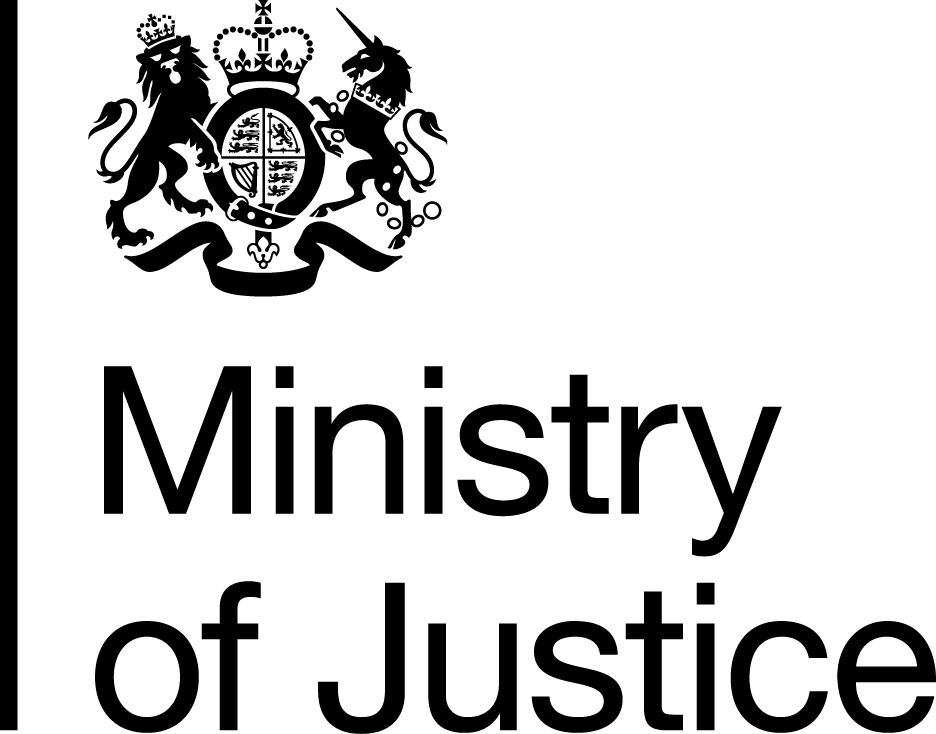 The following post holders are given pre-release access up to 24 hours before release. Statistical staff who work on the production of the publication are excluded.Ministry of Justice: Secretary of State for Justice Assistant Private Secretary to the SoS for Justice Parliamentary Under-Secretary of State, Minister for the Courts and Legal AidAssistant Private Secretary to the Parliamentary Under-Secretary of State, Minister for the Courts and Legal Aid Secretary of State Special Advisor Secretary of State Special Advisor Permanent Secretary, Ministry of JusticeAssistant Private Secretary to Permanent Secretary Head of Analytical Services Director General of Finance and Public Services Chief Statistician Head of News Chief Press Officer Senior Press Officer Press Officer HMCTS Senior Press Officer HMCTS Press Officer Director of Civil, Family and Tribunals, HMCTSDeputy Director of Tribunals, HMCTSCourts and Tribunal Fees Policy Lead Head of Administrative Justice Strategy Head of Human Rights Convention, Security and Gender Recognition Human Rights Policy Advisor Gender Recognition Policy Lead Head of Administrative Justice Jurisdiction and Procedure Department for Business, Innovation and Skills:Parliamentary Under-Secretary of State for Employment Relations and Consumer Affairs Private Secretary to SoS for Employment Relations and Consumer AffairsDirector of Labour Market Directorate Deputy Director for Employment Rights and ResolutionHead of Employment Tribunals Policy Employment and Tribunals Mediation Policy Lead Statistician, Labour Market Directorate Employment Tribunals Analyst Industrial Relations and Tribunals Analyst Industrial Relations Lead Employment Tribunals Social ResearcherEmployment Tribunals Policy Advisor Press Officer Department for Work and Pensions:Minister of State for Disabled People Minister of State for Employment Policy Lead, Disability Benefits, Decisions and Appeals Analyst, Disability Benefits, Decisions and Appeals Analyst, Strategy, Policy, Analysis and Appeals Strategy, Social Security Appeals Senior Press Officer Press Officer Home Office:Asylum and Enforcement Analyst 